NOTICE OF DETERMINATIONfor an ADDENDUM TO AN ENVIRONMENTAL IMPACT REPORTTO:	State ClearinghouseGovernor's Office of Planning and Research P. 0. Box 3044Sacramento, CA 95812-3044FROM: City of Shasta Lake, Peter Bird, Senior PlannerDevelopment Services DepartmentP.O. Box 777Shasta Lake, CA 96019DATE: September 7, 2021SUBJECT: NOD FILING, AS REQUIRED  BY CEQA (Public Resources Code Section 21152)PROJECT TITLE: Grading Permit 21-01; Mtn. Gate at Shasta Pre-Development Grading ProjectPROJECT APPROVAL DATE: August 12, 2021STATE CLEARINGHOUSE NUMBER: Previously Certified EIR (SCH# 2012-042010),LEAD AGENCY CONTACT PERSON: Peter Bird, Senior Planner, City of Shasta Lake, 530-275-7430PROJECT APPLICANT: W&B Construction Management 3021 Daggett Drive, Granite Bay, CA 95746PROPERTY OWNER: W&B Construction Management 3021 Daggett Drive, Granite Bay, CA 95746PROJECT LOCATION: Shasta County Assessor's Parcel Numbers 307-220-001, -004; 307-380-001; 307- 210-032; located on the west side of Cascade Blvd., west of lnterstate-5, and southwest of the Mountain Gate overcrossing, within the City of Shasta Lake and the County of Shasta.SUMMARY PROJECT DESCRIPTION: The purpose of the project (grading permit) is to complete pre­ development modifications of jurisdictional wetlands which have been permitted by the United States Army Corps of Engineers (USACOE) and the California Department of Fish and Wildlife (CDFW). The project applicant has received ACOE approvals to fill approximately 0.3 acres of wetlands (0.07 acres of intermittent stream; 0.07 acre of seasonal wetland; and 0.16 acre of wetland swale). The remaining 3.15 acres of ground disturbance within the City limits is associated with construction of on-site storm water conveyances, and grading for materials needed to provide culvert cover and wetlands fill. The project site is vacant, with minimal land clearing activities conducted in the past.DETERMINATIONS AND FINDINGS FOR ENVIRONMENTAL IMPACT REPORT ADDENDUMThis notice is to advise interested parties that the City of Shasta Lake (Lead Agency) has approved and made the following determinations regarding the above-described project:The City concluded, based on substantial evidence, that the project will not have any new or more severe significant effects on the environment compared with those in the original Environmental Impact Report (EIR) prepared for the underlying project (the Mountain Gate at Shasta Area Plan). For this reason, no Subsequent EIR or Supplemental EIR was required.The 2015 EIR (SCH# 2012-042010) was previously prepared and certified by the City of Shasta Lake pursuant to the provisions of CEQA. An Addendum to the EIR was prepared by the City of Shasta Lake and considered by the Director prior to approving the grading project.A new Mitigation Monitoring Program was adopted for this project, reflecting only those mitigation measures applicable to this activity. The full MMRP for the Mountain Gate at Shasta Area project remains in effect without change or modification.Statements of Overriding Considerations were adopted for the 2015 EIR.Findings were made pursuant to the provisions of CEQA.The environmental documentation and record of project approval may be examined at the City of Shasta Lake, Department of Development Services, 4477 Main Street, Shasta Lake, CA 96019; Monday-Friday, 8 a.m. to 5 p.m. (530-275-7405.)DATE: September 7, 2021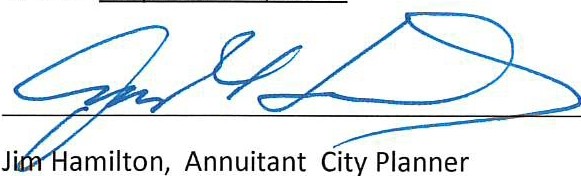 